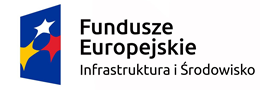 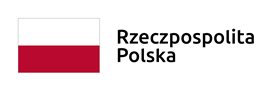 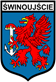 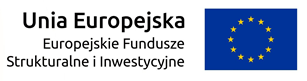 Świnoujście, dnia 07.02.2022 r.Nr postępowania BZP.271.1.2.2022Wykonawcy biorący udział w postępowaniuStrona internetowa Zamawiającego, na której umieszczono ogłoszenie i dokumenty zamówieniaDotyczy: postępowania nr BZP.271.1.2.2022 pn. Budowa i przebudowa dróg w ramach zadania inwestycyjnego pn. „Sprawny i przyjazny środowisku dostęp do infrastruktury portu w Świnoujściu – etap I”Zamawiający na mocy ciążących na nim obowiązków i przysługujących mu uprawnień wskazanych w przepisach art. 135 ust. 1 i 2 oraz art. 137 ust. 1, 2 i 5  ustawy z dnia 11 września 2019 r. Prawo zamówień publicznych (Dz.U. z 2021 roku, poz. 1129 ze zm.),  odpowiada na pytania wykonawców i zmienia treść zapisów SWZ jak poniżej, a także udostępnia zmiany na stronie internetowej.Odpowiedz na pytanie wykonawcówPytanie 1dot. zad. 4Prosimy o zamieszczenie na stronie internatowej specyfikacji technicznych dla części 2 (zadania 4).Odpowiedź:Specyfikacje techniczne są umieszczone w projekcie wykonawczym każdej z branż.Pytanie 2dot. zad. 4  (PW inwentaryzacja i plan wycinek)Projekt wykonawczy „Inwentaryzacja i plan wycinek” wskazuje, że na terenie inwestycji znajdują się „liczne stanowiska pnącza pod ochroną prawną -  wiciokrzewu pomorskiego Lonicera peryclimenum. Wdrożenie inwestycji spowoduje ich zniszczenie, w związku z czym Wykonawca robót budowlanych przed ich wycinką wystąpi do właściwego Regionalnego Dyrektora Ochrony Środowiska z wnioskiem o wydanie stosownej zgody na odstępstwa od zakazów w stosunku do chronionych gatunków.”Prosimy o informację czy Zamawiający posiada stosowną zgodę na odstępstwo od zakazów w stosunku do chronionych gatunków. Jeżeli nie, prosimy o wskazanie, kto (Zamawiający czy Wykonawca) zobowiązany będzie do uzyskania niniejszego odstępstwa.Odpowiedź: Zamawiający uzyska stosowną zgodę.Pytanie 3dot. zad. 4Czy Zamawiający dopuszcza zastosowanie kostki granitowej surowo-łupanej do budowy nawierzchni tarczy ronda, pierścienia ronda, wysp kanalizujących ruch ?Odpowiedź:Zamawiający dopuszcza zastosowanie kostki granitowej surowo-łupanej klasy I zgodnie ze specyfikacją.Pytanie 4dot. zad. 4Czy Zamawiający dopuszcza zastosowanie kostki granitowej koloru szarego do budowy nawierzchni tarczy ronda?Odpowiedź: Zamawiający zmienia Projekt budowlany, II Branża drogowa, II – 1 Budowa i przebudowa układu drogowego w pkt 3.4.8. Zamiast:„3.4.8. Nowa konstrukcja wewnętrznej tarczy ronda- warstwa ścieralna – z kostki granitowej w naturalnych odcieniach czerwieni, grubości 15/17 cm”,powinno być:„3.4.8. Nowa konstrukcja wewnętrznej tarczy ronda- warstwa ścieralna – z kostki granitowej w odcieniach szarości, grubości 15/17 cm”.Analogicznie zmienia się też Projekt wykonawczy, II Branża drogowa, II – 1 Budowa i przebudowa układu drogowego w pkt 3.4.8. Pytanie 5dot. zad. 4Ze względu na rozbieżności w OT oraz decyzji o środowiskowych uwarunkowaniach na temat płotków naprowadzających dla płazów, prosimy o informację jaki materiał należy zastosować do budowy ogrodzeń naprowadzających dla płazów?Odpowiedź: Należy stosować płotki zgodnie z projektem (przekroje normalne – rys. 4,4 PW). Ponadto zwracamy uwagę, że projektowane wygrodzenia z siatki stalowej powinny spełniać wymagania przewidziane dla zintegrowanych przejść dolnych dla zwierząt.Pytanie 6dot. zad. 4Prosimy o informację, jakie roboty powinien wycenić Wykonawca w pozycji:Czy jest to karczowanie pni (drzewa będą wycięte) czy jest to wycinka drzew wraz z karczowaniem pni.Odpowiedź: Należy wycenić karczowanie pni, drzewa będą wycięte przez Państwowe Gospodarstwo Leśne Lasy Państwowe.Pytanie 7dot. zad. 4W kosztorysie zad. 4 znajdują się skreślone pozycje:Prosimy o informację, czy Wykonawca powinien je wycenić.Odpowiedź: Zamawiający usuwa pozycje z przedmiaru.Pytanie 8Prosimy o wskazanie rodzaju szacunku brakarskiego, jaki ma wykonać GW zgodnie z OPZ.Odpowiedź: Zamawiający oczekuje wykonania szacunku brakarskiego metodą posztuczną. Pytanie 9Prosimy o informację, jak ma być sklasyfikowane drewno pochodzące z wycinki. Odpowiedź: Drewno pochodzące z wycinki należy skwalifikować zgodnie z wykonanym szacunkiem brakarskim.Pytanie 10W związku z faktem, iż zgodnie z OPZ po wykonaniu robót związanych z wycinką GW zobowiązany jest do wykupu drewna zgodnie z cenami jednostkowymi Nadleśnictwa Międzyzdroje, prosimy o udostępnienie ww. cennika. Odpowiedź: Zamawiający udostępnia w załączeniu aktualny cennik Nadleśnictwa Międzyzdroje (plik: Cennik detaliczny drewna 2022 I półrocze.pdf) oraz informuje, że aktualny cennik jest dostępny na stronie internetowej Nadleśnictwa https://miedzyzdroje.szczecin.lasy.gov.pl/sprzedaz-drewna-choinek-i-sadzonek#.YfuvverMLcs Zamawiający przekazuje również właściwe Zarządzenie Prezydenta Miasta (plik: Zarzadzenie_677_2014.pdf).Pytanie 11Z racji na znaczną ilość drzew na terenach leśnych, czy Zamawiający potwierdza, iż wycinkę na terenach leśnych wykona GW. Zwyczajowo wycinki drzew w takiej ilości na terenach leśnych wraz z wywiezieniem dłużycy dokonuje odpowiednie miejscowo Nadleśnictwo, a GW usuwa jedynie karcze.Odpowiedź: Na terenach wylesianych wycinki dokonuje Państwowe Gospodarstwo Leśne Lasy Państwowe, na terenach pozostałych wycinki dokonuje Wykonawca. Ilości uwzględnione są w przedmiarze.  Pytanie 12Dotyczy D.04.07.01, D.05.03.05a/D.05.03.05b. Treść SST jest niespójna w zakresie stosowania granulatu asfaltowego oraz kruszywa niełamanego do mieszanek AC22P i AC16W. Fakt ten powoduje konieczność stosowania kilku badań typu dla tej samej mieszanki , choć na wszystkich zadaniach jest taka sama kategoria ruchu , tj. KR4. Prosimy o ujednolicenie treści SST , bądź potwierdzenie , że na wszystkich odcinkach drogi należy stosować materiały wsadowe na zasadach opisanych w aktualnych dokumentach technicznych WT1, WT2-2014.Odpowiedź: Zgodnie z zapisami specyfikacji granulat asfaltowy należy stosować zgodnie z wymaganiami podanymi w normie PN-EN 13108-8 lub równoważnej oraz Załączniku nr 9.2.1 i Załączniku nr 9.2.3 RID I/6. Mieszanki mineralno-asfaltowe zawierające granulat asfaltowy muszą mieć parametry odpowiadające ich rodzajowi oraz przeznaczaniu, zgodnie z wymaganiami niniejszego STWiORB.Pytanie 13W części II, zad.4 wskazano do zaprojektowania mieszanki SMA11 – asfalt PMB 45/80-65, natomiast na pozostałych odcinkach drogi – lepiszcze PMB 45/80-55, pomimo tej samej kategorii ruchu drogi. Czy Zamawiający wyrazi zgodę na wykonanie całego zakresu robót z jednego typu mieszanki, tj. SMA11, PMB 45/80-55, celem ujednolicenia technologii produkcji?Odpowiedź: Zamawiający nie wyraża zgody na wykonanie całego zakresu robót z jednego typu mieszanki, tj. SMA11, PMB 45/80-55. Należy stosować lepiszcze wskazane w dokumentacji projektowej.Pytanie 14Prosimy o wskazanie, gdzie w ofercie należy wpisać cenę pielęgnacji zieleni, o której mowa w UMOWA PIELĘGNACJI ZIELENI W OKRESIE GWARANCJI I RĘKOJMI NR …..…/…..…/……. z dnia ……………………….Odpowiedź: Zamawiający zmienia załącznik nr 1 Formularz oferty do SWZ i załącza plik: zal_1_Formularz Oferty_zmiana.doc.Pytanie 15dot. zad 4, zad 1W związku z rozbieżnościami w dokumentach przetargowych dotyczących okresu pielęgnacji zieleni, prosimy o określenie od kiedy i do kiedy pielęgnacja zieleni jest obowiązkiem Wykonawcy.Odpowiedź: Zamawiający wymaga pielęgnacji zieleni przez okres 12 miesięcy od daty wydania Świadectwa Przejęcia.Pytanie 16dot. UMOWA PIELĘGNACJI ZIELENI W OKRESIE GWARANCJI I RĘKOJMI NR …..…/…..…/……. z dnia ……………………….W  § 2 jest mowa o okresie realizacji: „do daty upływu okresu rękojmi i gwarancji tj. 12 miesięcy od daty bezusterkowego odbioru końcowego inwestycji – niniejszy zapis wyklucza się.Data upływu okresu rękojmi i gwarancji  to 60 miesięcy od daty wystawienia Świadectwa Przejęcia  to nie jest  12 miesięcy od daty bezusterkowego odbioru końcowego inwestycji.Prosimy o zmianę § 2 na :„Obowiązki określone w niniejszej umowie realizowane będą w okresie gwarancji i rękojmi udzielonej przez Wykonawcę inwestycji pn. „…………………………………….”,  tj. 12 miesięcy od daty odbioru końcowego inwestycji. Odpowiedź: Jak w pytaniu 15.Pytanie 17Prosimy o wskazanie ilości punktów pasa drogowego do wyniesienia i stabilizacji dla poszczególnych zadań. Odpowiedź:Do wyceny wyniesienia i stabilizacji należy przyjąć następujące ilości: - dla zadania 3b - 95 punktów- dla zadania nr 4 - 65pkt- dla zadania nr 5 - 40 pkt.Pytanie 18Część 2 zadanie 4 Wykonawca prosi o podanie klasy obciążeń dla ścianek oporowych prefabrykowanych Odpowiedź:Należy przyjąć klasę wytrzymałości na obciążenie naziomem 5kN/m2.Pytanie 19Część 1 Zadanie 3b Wykonawca prosi o podanie konstrukcji nawierzchni w miejscach gdzie wykonywane są w sieci uzbrojenie podziemnego. Odpowiedź:KONSTRUKCJE ODTWORZEŃ NAWIERZCHNI PO WYKONANIU SIECI UZBROJENIA TERENU.Odtworzenie nawierzchni jezdni po wykonaniu sieci uzbrojenia terenuwarstwa ścieralna SMA 11 gr. 4cm,warstwa wiążąca AC16W gr. 6cm,warstwa podbudowy zasadniczej AC22P gr. 10cmpodbudowa z kruszywa łamanego C90/3 0/32 stabilizowanego mechanicznie gr. 20 cm,warstwa gruntu stabilizowanego cementem C1,5/2,0 gr. 15cm (E2≥100Mpa),podłoże gruntowe doprowadzić do E2≥80MpaOdtworzenie nawierzchni chodnika po wykonaniu sieci uzbrojenia terenuwarstwa ścieralna z betonowej kostki brukowej bezfazowej gr. 8cm na podsypce cementowo piaskowej gr. 3cm kolor szary,podbudowa z kruszywa łamanego 0/32 stabilizowanego mechanicznie gr. 12cm,warstwa ulepszonego podłoża z warstwy kruszywa związanego cementem C1,5/2,0 gr. 10cm,Odtworzenie nawierzchni ciągu pieszo rowerowego po wykonaniu sieci uzbrojenia terenuwarstwa ścieralna z betonowej kostki brukowej bezfazowej gr. 8cm na podsypce cementowo piaskowej gr. 3cm kolor czerwony rozdzielony szarą kostką zgodnie ze stanem istniejącym,podbudowa z kruszywa łamanego 0/32 stabilizowanego mechanicznie gr. 12cm,warstwa ulepszonego podłoża z warstwy kruszywa związanego cementem C1,5/2,0 gr. 10cm,Odtworzenie nawierzchni zjazdów indywidualnych po wykonaniu sieci uzbrojenia terenu:warstwa ścieralna z betonowej kostki brukowej bezfazowej gr. 8cm na podsypce cementowo piaskowej gr. 3cm kolor czerwony rozdzielony szarą kostką zgodnie ze stanem istniejącym,podbudowa z kruszywa łamanego 0/32 stabilizowanego mechanicznie gr. 25cm,warstwa ulepszonego podłoża z warstwy kruszywa związanego cementem C1,5/2,0 gr. 15cm (E2≥80Mpa),podłoże gruntowe doprowadzić do E2≥50MpaOdtworzenie nawierzchnia zjazdów publicznych i na drogi boczne po wykonaniu sieci uzbrojenia terenu:warstwa ścieralna SMA 11 gr. 4cm,warstwa wiążąca AC16W gr. 6cm,warstwa podbudowy zasadniczej AC22P gr. 10cmpodbudowa z kruszywa łamanego C90/3 0/32 stabilizowanego mechanicznie gr. 20 cm,warstwa ulepszonego podłoża z warstwy kruszywa związanego cementem C1,5/2,0 gr. 10cm (E2≥80Mpa),podłoże gruntowe doprowadzić do E2≥50MpaPytanie 20Cześć 2 zadanie 4 Prosimy o określenie możliwości wykonania nawierzchni tarczy ronda z kostki granitowej szarej zamiast czerwonej. Odpowiedź:Jak w pytaniu 4. Pytanie 21Dotyczy cz. 3 oraz 4:Prosimy o określenie sposobu zagospodarowania materiałów z rozbiórki. Czy zamawiający przewiduje wszystkie materiały do utylizacji w gestii wykonawcy? Jeśli materiały rozbiórkowe należy przekazać zamawiającemu prosimy o wskazanie miejsca składowania. Odpowiedź:  Zgodnie z zapisami SST D.01.02.04 Materiały pochodzące z rozbiórki – zakwalifikowane przez Inspektora Nadzoru do dalszego użycia Wykonawca zobowiązany jest odwieźć na miejsce wskazane przez Zamawiającego na odległość do 16 km. Pozostałe materiały z rozbiórki Wykonawca zobowiązany jest zutylizować zgodnie z obowiązującymi przepisami w tym ustawy z dnia 14 grudnia 2012r. r. o odpadach (tj. Dz. U. z 2016 r. poz. 1987 ze zm.).Zdemontowane odcinki barier, znaki drogowe, bariery i inne elementy metalowe, niezakwalifikowane przez Nadzór lub Zamawiającego,  Wykonawca jest zobowiązany odwieźć do punktu skupu złomu a uzyskane w ten sposób środki finansowe Wykonawca jest zobowiązany przekazać na konto Zamawiającego (zgodnie ze wskazaniem w umowie na roboty budowlane).Pytanie 22Zgodnie z obowiązującym prawem okres wycinki drzew możliwy jest poza okresem lęgowym do końca lutego. Uwzględniając termin złożenia oferty który przypada na dzień 17.02.2022 oraz późniejsze konieczne procedury związane z wyborem najkorzystniejszej oferty, a następnie z podpisaniem umowy i przystąpieniem do prac przez Wykonawcę wycinka do końca lutego 2022 jest niemożliwa. Prosimy o informację czy Zamawiający będzie posiadał bądź posiada odpowiednie decyzje administracyjne, uzgodnienia umożliwiające wycinkę drzew i krzewów po okresie lęgowym ochronnym. Odpowiedź: wycinka poza okresem lęgowym jest możliwa pod pewnymi warunkami i Zamawiający będzie w takim przypadku uzyskiwał niezbędne zgody.Pytanie 23Prosimy o uzupełnienie dokumentacji projektowej. W TER należy wycenić elementy docelowej organizacji ruchu. W dokumentacji udostępnionej przez zamawiającego nie uwzględniono projektu docelowej organizacji ruchu. Brak ww. elementu uniemożliwia wykonawcy rzetelne wycenienie poz. TER.Odpowiedź: Zamawiający przekazuje projekt DOR (nazwa plik: DOR.7z). Pytanie 24W opisie technicznym branży drogowej pkt. 4.5- ul. Barlickiego oraz pkt. 4.4- ul. Ludzi Morza zastosowano wzmocnienie podłoża przy pomocy kruszywo- georuszt. W części rysunkowej, TER oraz SST nie ma informacji na temat ww. wzmocnienia. Prosimy o uzupełnienie lub modyfikacje TER i dokumentacji projektowej o powyższe elementy.Odpowiedź: W opisie zaistniała omyłka. Nie należy wyceniać takich robót.Pytanie 25Prosimy o uzupełnienie dokumentacji projektowej. W częściach rysunkowych zadań nr 3 i 4 tj. ul. Barlickiego oraz Ludzi morza w PW nie załączono legendy do planu sytuacyjnego branży drogowej. Brak ww. elementów dokumentacji uniemożliwia rzetelne odczytanie dokumentacji projektowej.Odpowiedź:Legenda jest na rysunku 2.0 i jest wykonana dla wszystkich arkuszy planu sytuacyjnego, projektu branży drogowej.Pytanie 26 Dotyczy postanowień Specyfikacji Technicznej Wykonania i Odbioru Robót pkt. 1.5.3Prosimy Zamawiajacego o usunięcie z treści Specyfikacji Technicznej Wykonania i Odbioru Robót niżej wskazanych obowiązków projektowych ujętych w poszczególnych tiretach przedmiotowej jednostki redakcyjnej i powierzonych do wykonania Wykonawcy tj. :- uzupełnienie (zmiany) dokumentacji geologicznej – w przypadkach zastania odmiennych warunków geologicznych niż zakładane w dokumentacji projektowej (tiret 9), - projekty techniczne tymczasowego i trwałego obniżenia zwierciadła wody gruntowej z uwzględnieniem zabezpieczenia przed wpływem na budowle sąsiednie (tiret 16), - projekty obniżenia zwierciadła wody gruntowej i odwodnienia (tiret 18), - projekty przekierowania cieków i rzek (tiret 19), - projekt przebudowy masztów reklam wraz z uzgodnieniami – docelową lokalizację reklam lub ich wywóz należy uzgodnić z Właścicielem posesji oraz Właścicielem reklamy; należy również uwzględnić konieczność wydłużenia kabli zasilających oświetlenie reklamy (tiret 29), - projekty odtworzenia ogrodzeń w uzgodnieniu z właścicielami nieruchomości (tiret 57), - projekty regulacji wysokościowej infrastruktury podziemnej wraz z nadzorem (tiret 58), - projekty zabezpieczenia infrastruktury wraz z nadzorem (tiret 59), - projekty zagłębienia i ewentualnej przebudowy kolidujących urządzeń obcych wraz z nadzorem i uzgodnieniami, wraz z czasowym zapewnieniem dostaw mediów i odbioru ścieków (tiret 60), - projekty zabezpieczenia infrastruktury naziemnej wraz z nadzorem i uzgodnieniami (tiret 61), - wszelkie dokumenty i opracowania wynikające z konieczności przebudowy obiektów wybudowanych od momentu zakończenia opracowania Dokumentacji Projektowej i kolidujących z inwestycją, wraz z koniecznymi uzgodnieniami i pozwoleniami (tiret 65), - operaty wodnoprawne dla konstrukcji tymczasowych wraz z uzyskaniem prawomocnych decyzji pozwolenia wodnoprawnego (tiret 67).- Wykonawca opracuje aktualizację projektu docelowej organizacji ruchu z uwzględnieniem właściwej kilometracji dróg (tiret 76)Powołane powyżej obowiązki jako typowe dla formuły realizacji zamówienia publicznego w postaci „zaprojektuj i wybuduj” a nie „wybuduj” w jakiej prowadzone jest niniejsze postępowanie w ocenie Wykonawcy winny stanowić obowiązek Zamawiajacego i jego zatem winny obciążać starania wykonania przedmiotowych opracowań, koszty z tym związane oraz wszelkie dalsze związane z tym ryzyka odnoszące się do wpływu przedmiotowych opracowań na postęp w realizacji robót. W przypadku odmowy usunięcia ww. elementów przedstawionych zapisów ww. jednostki redakcyjnej STWIOR prosimy:1. z uwagi na niejednoznaczne, niewyczerpujące i niedokładne opisanie przedmiotu zamówienia o odpowiednie doprecyzowanie w zakresie części 3, 4 i 5 zamówienia przedmiotu zamówienia o informacje dotyczące co najmniej skali lub zakresu ilościowego obowiązków Wykonawcy oczekiwanych w ramach pozyskania dodatkowej dokumentacji dla ww. pozycji STWiORB,2. z uwagi na m.in. na brak zapewnienia wymaganej ekwiwalentności świadczeń stron prosimy o wprowadzenie zmiany SWZ w zakresie części 3, 4 i 5 zamówienia poprzez wprowadzenie odrębnej pozycji Kosztorysów i wskazanie jednostek obmiarowych dla wyceny prac projektowych wymaganych ww. postanowieniami STWiORB.Odpowiedź:Zamawiający dokonał zmiany Specyfikacji Technicznej Wykonania i Odbioru Robót pkt. 1.5.3 w następujący sposób:Pytanie 27Dotyczy postanowień Specyfikacji Technicznej Wykonania i Odbioru Robót pkt. 1.5.3 Prosimy Zamawiającego o usunięcie z treści powyższej jednostki redakcyjnej postanowień wskazującej, iż opóźnienie (a więc okoliczność niezależna od Wykonawcy) w przekazaniu dokumentacji powykonawczej będą traktowane jako opóźnienie w terminowym wykonania robót. Powyższy zapis pozostaje w całkowitej niezgodności z aktualnym brzmieniem PZP.Odpowiedź: Zamawiający nie wyraża zgody na proponowaną zmianę.Pytanie 28Dotyczy postanowień Specyfikacji Technicznej Wykonania i Odbioru Robót pkt. 1.5.15 STWiORB przewiduje w zakresie obowiązków, którymi zostaje obciążony wykonawca wycinkę drzew i krzewów (punkt 1.5.15). Zgodnie jednak z zapisem z omawianej specyfikacji, pozyskane z wycinki drewno z nieruchomości stanowiących własność Gminy Miasto Świnoujście przejdzie na własność wykonawcy, przy czym wykonawca zapłaci Zamawiającemu kwotę wartości drewna na podstawie szacunku brakarskiego wykonanego przez uprawnionego rzeczoznawcę oraz cen jednostkowych z Nadleśnictwa Międzyzdroje. Koszty związane z wycinką drzew zostaną uwzględnione przez wykonawcę w odpowiednich pozycjach Przedmiaru Robót.Prosimy Zamawiającego o zmianę zasad rozliczania drewna z wycinki poprzez przyjęcie w powyższym zakresie, stosownie do ugruntowanych warunków obowiązujących na innych analogicznych kontraktach, iż pozyskane z wycinki drewno stanowi własność Wykonawcy bez dalszych rodzących wątpliwości spłat czy też dopłat i wyłączenie przez to dalszych rozliczeń z Zamawiającym z uwagi na brak odpowiednich jasnych kryteriów prowadzenia takich rozliczeń w tym szczególności brak określenia w jakim zakresie i w jakiej wysokości Wykonawca zobowiązany będzie dokonać płatności na rzecz Zamawiającego płatność z tytułu pozyskanego drewna – co na dzień sporządzenia uniemożliwia przyjęcie jakichkolwiek założeń i szacunków odnośnie faktycznego okres lenia zakresu i wartości robót związanych z wycinką drzew i krzewów. W przypadku odmowy dokonania powyższej korekty prosimy o doprecyzowanie przedmiotu zamówienia o informacje dotyczące co najmniej skali lub zakresu ilościowego obowiązków wykonawcy oczekiwanych w ramach opracowania powyższego operatu brakarskiego w tym w szczególności szczegółowe określenie zasad sporządzania powyższego operatu brakarskiego i związanych z tym zasad rozliczania pozyskanego z wycinki drewna. Odpowiedź: Zamawiający dokonał zmiany Specyfikacji Technicznej Wykonania i Odbioru Robót pkt 1.5.15 w następujący sposób.W związku z powyższym zmieniamy też Subklauzulę 4.1 pkt f) WSK, Pytanie 294. Dotyczy postanowień Specyfikacji Technicznej Wykonania i Odbioru Robót 9.1.Prosimy Zamawiającego o usunięcie postanowienia zgodnie z którym : Brak odrębnej pozycji w Kosztorysie Ofertowym dla jakiegokolwiek elementu robót czy usług nie zwalnia wykonawcy z obowiązku uwzględnienia w Cenie oferty wszystkich prac określonych w Kontrakcie (kompletnego przedmiotu zamówienia). Ryzyko nieujęcia w Cenie oferty jakichkolwiek robót, usług, dostaw, czynności lub kosztów, których konieczność wykonania lub poniesienia przez wykonawcę wynika z Kontraktu, spoczywa na wykonawcy. Skutki finansowe jakichkolwiek błędów obciążają wykonawcę zamówienia, gdyż musi on przewidzieć wszystkie okoliczności, które mogą wpłynąć na wartość Ceny oferty. Wykonawca wskazuje, iż twórcą szeroko rozumianej dokumentacji projektowej jest Zamawiający. Spis elementów do wykonania określił również Zamawiający w postaci i w ramach Przedmiaru Robót. Wykonawca nie ma natomiast do dnia złożenia ofert pełnej możliwości weryfikacji zgodności i zborności Dokumentacji Projektowej ze stanowiącym podstawę do złożenia oferty Przedmiarem Robót. Przez wzgląd na powyższe nadużyciem jest obciążanie Wykonawcy ryzykiem prawidłowości wykonanego przedmiaru robót w zakresie prawidłowego w nim ujęcia (odzwierciedlenia) wszystkich przewidzianych w dokumentacji projektowej elementów robót. Odpowiedź: Zamawiający dokonał zmiany dokumentów zamówienia i usunął przedmiotowy zapis oraz publikuje zmienione dokumenty:- Cz.3.ST- D_00.00.00-zad. 1+zad. 3a_v.02_zmiana.doc,- Cz.4.ST- D_00.00.00-zad. 1v.02_zmiana.docx,- Cz.5 ST- D_00.00.00-zad. 2v.02_zmiana.docx.Pytanie 30Dotyczy postanowień Specyfikacji Technicznej Wykonania i Odbioru Robót pkt. 1.5.2 Lit. c tiret dwa i trzyProsimy Zamawiającego o usunięcie z treści Specyfikacji Technicznej Wykonania i Odbioru Robót wyżej wskazanych obowiązków projektowych Wykonawcy ujętych w wskazanych tiretach przedmiotowej jednostki redakcyjnejPowołane powyżej obowiązki jako typowe dla formuły realizacji zamówienia publicznego w postaci „zaprojektuj i wybuduj” a nie „wybuduj” w jakiej prowadzone jest niniejsze postępowanie w ocenie Wykonawcy winny stanowić obowiązek Zamawiającego i jego zatem winny obciążać starania wykonania przedmiotowych opracowań, koszty z tym związane oraz wszelkie dalsze związane z tym ryzyka odnoszące się do wpływu przedmiotowych opracowań na postęp w realizacji robót. W przypadku odmowy usunięcia ww. elementów przedstawionych zapisów ww. jednostki redakcyjnej STWIOR prosimy:1. z uwagi na niejednoznaczne, niewyczerpujące i niedokładne opisanie przedmiotu zamówienia o odpowiednie doprecyzowanie przedmiotu zamówienia o informacje dotyczące co najmniej skali lub zakresu ilościowego obowiązków Wykonawcy oczekiwanych w ramach pozyskania dodatkowej dokumentacji dla ww. pozycji STWiORB,2. z uwagi na m.in. na brak zapewnienia wymaganej ekwiwalentności świadczeń stron prosimy o wprowadzenie zmiany SWZ poprzez wprowadzenie odrębnej pozycji Kosztorysów i wskazanie jednostek obmiarowych dla wyceny prac projektowych wymaganych ww. postanowieniami STWiORB.Odpowiedź We wskazanym STWIOR nie ma w pkt. 1.5.2 – lit c  oraz tiretu dwa i trzy. Pytanie niezrozumiałe. ZmianaZamawiający w wyniku odpowiedzi na powyższe pytania zmienia następujące załączniki:- Zad. 1 - 1etap zmiana.xlsx,- Zad. 1 - 2etap zmiana.xlsx,- Zad. 2 - zmiana.xlsx,- Zad. 3a - zmiana.xlsx,- Zad. 4 - zmiana.xlsx.Pozostałe zapisy dokumentów zamówienia nr BZP.271.1.2.2022 pozostają bez zmian.Przedmiotowe wyjaśnienia i zmiany należy uwzględnić przy sporządzaniu oferty i załączników.III.1.2D-01.02.01      D-00.00.00      pkt 1.1.15Karczowanie drzew na powierzchni zalesionej ha2,2VI.4D.01.03.04Usunięcie kolizji 3kpl1,00VI.6D.01.03.04Usunięcie kolizji 5kpl1,00Zmienia się listę dokumentów,  o których mowa w pkt 1.5.3. STWIORB jak niżejZmienia się listę dokumentów,  o których mowa w pkt 1.5.3. STWIORB jak niżejByło Jest ( Zmienia się na) Pkt. 1.5.3  W ramach ceny kontraktowej Wykonawca we własnym zakresie opracuje i uzgodni z Inżynierem oraz innymi odpowiednimi Instytucjami:Pkt. 1.5.3  Wykonawca przed rozpoczęciem prac sporządzi opracowania i projekty zgodnie z wymaganiami opisanymi w Dokumentacji Projektowej, Warunkach Kontraktu oraz,  w razie konieczności i na każde wezwanie Inżyniera, przedłoży Inżynierowi do akceptacji i uzyska akceptację innych kompetentnych władz, a także odpowiednich użytkowników i właścicieli. W ramach Ceny Kontraktowej Wykonawca we własnym zakresie opracuje i uzgodni z Inżynierem oraz innymi odpowiednimi Instytucjami:Pkt. 1.5.3  –      uzupełnienie (zmiany) dokumentacji geologicznej – w przypadkach zastania odmiennych warunków geologicznych niż zakładane w dokumentacji projektowejPkt. 1.5.3  –      uzupełnienie (zmiany) dokumentacji geologicznej – w przypadkach zastania odmiennych warunków geologicznych niż zakładane w dokumentacji projektowej  - skreśla się Pkt. 1.5.3  –      projekty techniczne tymczasowego i trwałego obniżenia zwierciadła wody gruntowej z uwzględnieniem zabezpieczenia przed wpływem na budowle sąsiednie, Pkt. 1.5.3  projekty techniczne tymczasowego i trwałego obniżenia zwierciadła wody gruntowej z uwzględnieniem zabezpieczenia przed wpływem na budowle sąsiednie’ skreśla sięPkt. 1.5.3  –      projekty obniżenia zwierciadła wody gruntowej i odwodnienia–      projekty przekierowania cieków i rzekPkt. 1.5.3  –      projekty obniżenia zwierciadła wody gruntowej i odwodnienia skreśla się–      projekty przekierowania cieków i rzek  skreśla sięPkt. 1.5.3  –      projekt tymczasowej organizacji ruchu w dostosowaniu do technologii i  organizacji robót - aktualizacja i zatwierdzenie z uwzględnieniem objazdów w szczególności w przypadku, gdy harmonogram realizacji robót przedstawiony przez Wykonawcę robót będzie wymagał zmiany tymczasowej organizacji ruchu na czas prowadzenia robót przekazanej przez ZamawiającegoPkt. 1.5.3  –      projekt tymczasowej organizacji ruchu w dostosowaniu do technologii i  organizacji Robót – opracowanie i zatwierdzenie oraz wszelkie dalsze aktualizacje i zatwierdzenia jeżeli będą konieczne, - Zamawiający dodaje pozycjęPkt. 1.5.3  –      projekt przebudowy masztów reklam  wraz z uzgodnieniami – docelową lokalizację reklam lub ich wywóz należy uzgodnić z Właścicielem posesji oraz Właścicielem reklamy; należy również uwzględnić konieczność wydłużenia kabli zasilających oświetlenie reklamyPkt. 1.5.3  –      projekt przebudowy masztów reklam  wraz z uzgodnieniami – docelową lokalizację reklam lub ich wywóz należy uzgodnić z Właścicielem posesji oraz Właścicielem reklamy; należy również uwzględnić konieczność wydłużenia kabli zasilających oświetlenie reklamy skreśla sięPkt. 1.5.3  –      projekty odtworzenia ogrodzeń w uzgodnieniu z właścicielami nieruchomości–      projekty regulacji wysokościowej infrastruktury podziemnej wraz z nadzorem,–      projekty zabezpieczenia infrastruktury wraz z nadzorem,–      projekty zagłębienia i ewentualnej przebudowy kolidujących urządzeń obcych wraz z nadzorem i uzgodnieniami, wraz z czasowym zapewnieniem dostaw mediów i odbioru ścieków,–      projekty zabezpieczenia infrastruktury naziemnej wraz z nadzorem i uzgodnieniamiPkt. 1.5.3  –      projekty odtworzenia ogrodzeń w uzgodnieniu z właścicielami nieruchomości skreśla się–      projekty regulacji wysokościowej infrastruktury podziemnej wraz z nadzorem, skreśla się –      projekty zabezpieczenia infrastruktury wraz z nadzorem, skreśla się –      projekty zagłębienia i ewentualnej przebudowy kolidujących urządzeń obcych wraz z nadzorem i uzgodnieniami, wraz z czasowym zapewnieniem dostaw mediów i odbioru ścieków, skreśla się–      projekty zabezpieczenia infrastruktury naziemnej wraz z nadzorem i uzgodnieniami skreśla sięPkt. 1.5.3  –      wszelkie dokumenty i opracowania wynikające z konieczności przebudowy obiektów wybudowanych od momentu zakończenia opracowania Dokumentacji Projektowej i kolidujących z inwestycją, wraz z koniecznymi uzgodnieniami i pozwoleniami–      operaty wodnoprawne dla konstrukcji tymczasowych wraz z uzyskaniem prawomocnych decyzji pozwolenia wodnoprawnegoPkt. 1.5.3  –      wszelkie dokumenty i opracowania wynikające z konieczności przebudowy obiektów wybudowanych od momentu zakończenia opracowania Dokumentacji Projektowej i kolidujących z inwestycją, wraz z koniecznymi uzgodnieniami i pozwoleniami skreśla się–      operaty wodnoprawne dla konstrukcji tymczasowych wraz z uzyskaniem prawomocnych decyzji pozwolenia wodnoprawnego skreśla sięPkt. 1.5.3  –      projekty wykonawcze – warsztatowe, w szczególności konstrukcji stalowych,Pkt. 1.5.3  –      projekty warsztatowe, w szczególności konstrukcji stalowych, - Zamawiający zmienia pozycjęPkt. 1.5.3  –      projekty technologiczne i wykonawcze rozbiórekPkt. 1.5.3  –      projekty technologiczne rozbiórek - Zamawiający zmienia pozycjęPkt. 1.5.3  –      Wykonawca opracuje aktualizację projektu docelowej organizacji ruchu z uwzględnieniem właściwej numeracji i kilometracji drógPkt. 1.5.3  –      aktualizację projektu stałej organizacji ruchu po zmianach wprowadzonych na etapie budowy wraz z uzyskaniem wszystkich niezbędnych uzgodnień - Zamawiający precyzuje pozycjęPkt. 1.5.3  Wszystkie koszty związane z przygotowaniem, uzgodnieniem i zatwierdzeniem w/w dokumentacji są zawarte w Cenie Kontraktowej i nie będą podlegały odrębnej zapłacie.Pkt. 1.5.3  Koszt opracowania projektu tymczasowej organizacji ruchu należy przedstawić w formie ryczałtu w odpowiedniej pozycji Przedmiaru Robót Tabela „Wymagania ogólne dla Robót”.Koszt aktualizacji projektu stałej organizacji ruchu po zmianach wprowadzonych na etapie budowy wraz z uzyskaniem wszystkich niezbędnych uzgodnień należy przedstawić w formie ryczałtu w odpowiedniej pozycji Przedmiaru Robót Tabela „Wymagania ogólne dla Robót”.Koszt opracowania dokumentacji powykonawczej należy przedstawić w formie ryczałtu w odpowiedniej pozycji Przedmiaru Robót Tabela „Wymagania ogólne dla Robót”.Koszty związane z przygotowaniem, uzgodnieniem i zatwierdzeniem pozostałych  dokumentacji, o których mowa w niniejszym punkcie 1.5.3 są zawarte w Cenie Kontraktowej i nie będą podlegały odrębnej zapłacie. - Zamawiający precyzuje pozycjęPkt. 1.5.19.Koszty związane z wykonaniem, montażem i demontażem lub nie tablicy informacyjnej nie podlegają odrębnej zapłacie i przyjmuje się, że są uwzględnione w Cenie Kontraktowej.Pkt.1.5.19.Koszty związane z wykonaniem, montażem i demontażem lub nie tablic informacyjnych Wykonawca przedstawi w formie Ryczałtu w odpowiedniej pozycji Przedmiaru Robót, Tabela „Wymagania ogólne dla Robót”. - Zamawiający precyzuje pozycjęPkt. 1.5.20.Koszty  związane w wykonaniem i montażem tablic pamiątkowych nie podlegają odrębnej zapłacie i przyjmuje się, że są uwzględnione w Cenie KontraktowejPkt. 1.5.20.Koszty  związane w wykonaniem i montażem tablic pamiątkowych Wykonawca przedstawi w formie Ryczałtu w odpowiedniej pozycji Przedmiaru Robót, Tabela „Wymagania ogólne dla Robót”. - Zamawiający precyzuje pozycjęPkt. 9.13.Uznaje się, że wszystkie koszty związane z wypełnieniem wymagań określonych w pkt. od 9.1 do 9.10 oraz 1.5.3, nie podlegają odrębnej zapłacie i są uwzględnione we wskaźniku kosztów pośrednich i tym samym w Cenie Kontraktowej.Pkt. 9.13.Uznaje się, że wszystkie koszty związane z wypełnieniem wymagań określonych w pkt. od 9.1 do 9.10 oraz 1.5.3 nie podlegają odrębnej zapłacie i są uwzględnione we wskaźniku kosztów pośrednich i tym samym w Cenie Kontraktowej, z wyjątkiem wyodrębnionych jako kwota ryczałtowa wg pozycji w Przedmiarze Robót. -Zamawiający precyzuje pozycjęZmiany w D-00.00.00. Wymagania ogólne, Część 3 Zadanie 1 i Zad. 3a , Część 4 Zadanie 1 i , Część 5 Zadanie 1Zmiany w D-00.00.00. Wymagania ogólne, Część 3 Zadanie 1 i Zad. 3a , Część 4 Zadanie 1 i , Część 5 Zadanie 1Było Jest ( Zmienia się na)Pozyskane z wycinki drewno z nieruchomości stanowiących własność Gminy Miasto Świnoujście przechodzi na własność Wykonawcy, przy czym Wykonawca zapłaci Zamawiającemu kwotę wartości drewna na podstawie szacunku brakarskiego wykonanego przez uprawnionego rzeczoznawcę oraz cen jednostkowych z Nadleśnictwa Międzyzdroje.Pozyskane z wycinki drewno z nieruchomości stanowiących własność Gminy Miasto Świnoujście przechodzi na własność Wykonawcy, przy czym Wykonawca zapłaci Zamawiającemu kwotę wartości drewna na podstawie szacunku brakarskiego wykonanego przez Wykonawcę oraz cen jednostkowych z Nadleśnictwa Międzyzdroje.Szacunki brakarskie winny być wykonane przez uprawnionego rzeczoznawcę posiadającego odpowiednie doświadczenia i wykształcenie w tym zakresie na zasadach określonych w Zarządzeniu Nr 677/2014 Prezydenta Miasta Świnoujście z dnia 10 grudnia 2014r. oraz Zarządzeniu Nr 33 Dyrektora Generalnego Lasów Państwowych z dnia 17 kwietnia 2015 r. w sprawie zasad sporządzania szacunków brakarskich (B. I. LP z 2015 r. Nr 6, poz. 82 z późn. zm.). Klasyfikacja i obmiar musi odbywać się w obecności pracownika Urzędu Miasta Świnoujście. Aktualny cennik detalicznego drewna Nadleśnictwa Międzyzdroje ( Decyzja nr 2 Nadleśniczego Międzyzdroje z dnia 11.01.2022r. w sprawie ustalenia cen detalicznych na drewno w Nadleśnictwie Międzyzdroje na I półrocze 2022r.)  jest dostępny na stronie Nadleśnictwa Międzyzdroje https://miedzyzdroje.szczecin.lasy.gov.pl/sprzedaz-drewna-choinek-i-sadzonek#.YfuvverMLcs Koszty związane ze sporządzeniem szacunków brakarskich Wykonawca przedstawi w formie Ryczałtu w odpowiedniej pozycji Przedmiaru Robót, Tabela „Wymagania ogólne dla Robót”. Było Jest ( Zmienia się na) (f)           Wykonawca zobowiązany jest stosować się do Zarządzenia nr 677/2014 Prezydenta Miasta Świnoujście z 10 grudnia 2014r. w sprawie zasad gospodarowania drewnem pozyskanym z wywrotów oraz wycinki drzew stanowiących własność Gminy Miasta Świnoujście:1)            drewno pochodzące z drzew usuwanych z terenów nieruchomości gminnych stanowi majątek Gminy,2)            Wykonawca jest zobowiązany do zakupu od Zamawiającego drewna pozyskanego z wycinki, którego cena zostanie ustalona wg obowiązującego w danym okresie cennika Nadleśnictwa Międzyzdroje, zgodnie z szacunkiem brakarskim wykonanym na zlecenie Zamawiającego przez uprawnionego rzeczoznawcę, po ścięciu drzew,3)            Zamawiający wystawi Wykonawcy fakturę sprzedaży drewna na kwotę brutto określoną w sposób opisany w powyżej pkt (vi) lit. b.(f)           Wykonawca zobowiązany jest stosować się do Zarządzenia nr 677/2014 Prezydenta Miasta Świnoujście z 10 grudnia 2014r. w sprawie zasad gospodarowania drewnem pozyskanym z wywrotów oraz wycinki drzew stanowiących własność Gminy Miasta Świnoujście:1)            drewno pochodzące z drzew usuwanych z terenów nieruchomości gminnych stanowi majątek Gminy,2)            Wykonawca jest zobowiązany do zakupu od Zamawiającego drewna pozyskanego z wycinki, którego cena zostanie ustalona wg obowiązującego w danym okresie cennika Nadleśnictwa Międzyzdroje, zgodnie z szacunkiem brakarskim wykonanym przez uprawnionego rzeczoznawcę, 3)            Zamawiający wystawi Wykonawcy fakturę sprzedaży drewna na kwotę brutto określoną w sposób opisany powyżej. 